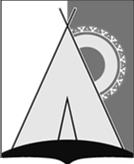 СОВЕТ ДЕПУТАТОВСЕЛЬСКОГО ПОСЕЛЕНИЯ РУССКИНСКАЯСургутского муниципального районаХанты - Мансийского автономного округа - ЮгрыРЕШЕНИЕ«15 » сентября 2023 года						                                                   № 3д. РусскинскаяО внесении изменений в решениеСовета депутатов сельского поселения Русскинская от 14.12.2022 г. № 160«О бюджете сельского поселенияРусскинская на 2023 годи на плановый период 2024 и 2025 годов»В соответствии с Бюджетным кодексом Российской Федерации, Совет депутатов сельского поселения Русскинская решил:1. Внести в решение Совета депутатов сельского поселения Русскинская от 14.12.2022 г. №160 «О бюджете сельского поселения Русскинская на 2023 годи на плановый период 2024 и 2025 годов» следующие изменения:1.1. Пункт 1 изложить в следующей редакции:«1. Утвердить основные характеристики бюджета поселения на 2023 год:- общий объём доходов в сумме 56 млн. 112,1тыс. рублей;- общий объём расходов в сумме 58 млн. 974,2тыс. рублей.           - дефицит бюджета сельского поселения Русскинская в сумме 2 млн. 862,1 тыс. рублей;- верхний предел муниципального внутреннего долга на 01 января 2024 года в сумме 0,0 тыс. рублей, в том числе верхний предел долга по муниципальным гарантиям 0,0 тыс. рублей;- объем расходов на обслуживание муниципального внутреннего долга в сумме 0,0 тыс. рублей».2.Приложения 1,3,511изложить согласно приложениям 1, 2, 3, 4 к настоящему решению.3.Настоящее решение опубликовать (обнародовать) в средствах массовой информации.Глава сельского поселения Русскинская				А.Н. Соболев